Wykaz podręczników dla klasy IV Niepublicznego Liceum Ogólnokształcącego nr 1w Pszczynie na rok szkolny 2022/2023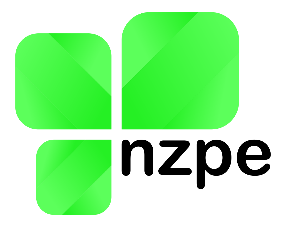 Lp. PrzedmiotTytuł podręcznikaAutorWydawnictwoNumer dopuszczenia1.Język polskizakres podstawowy i rozszerzonyPonad słowami 4 Joanna Kościerzyńska, Aleksandra Wróblewska, Małgorzata Matecka, Anna Cisowska, Joanna Baczyńska-Wybrańska, Joanna GinterNowa Era1014/7/20222.Język francuskiC`estparti 4Magdalena SowaDraco989/4/20213.Język hiszpańskipoziom podstawowyDescubre 3.Małgorzata Spychała, Xavier Pasual López, Agnieszka Dudziak-Szukała, Arleta Kaźmierczak, José Carlos Garcia GonzálezDraco996/3/20204.Matematyka
zakres podstawowy 
i rozszerzonyProsto do matury 4Maciej Antek, Krzysztof Belka, Piotr GrabowskiNowa Era1013/4/20225.Fizyka 
zakres rozszerzonyZrozumieć fizykę 4Marcin Braun, Krzysztof Byczuk, Agnieszka Seweryn-Byczuk, Elżbieta WójtowiczNowa Era1002/4/20226. Biologiazakres rozszerzonyBiologia na czasie 4Franciszek Dubert, Marek Jurgowiak, Władysław ZamachowskiNowa Era1010/4/20227.Geografia
zakres rozszerzonyOblicza geografii 4
Tomasz Rachwał, Czesław Adamiak, Marcin Świtoniak, Paweł KrohNowa Era
973/4/20228.HistoriaPoznać przeszłość 4
Jarosław Kłaczkow, Stanisław RoszakNowa Era1021/4/20229.Historia zakres rozszerzony Zrozumieć przeszłość 4
Robert Śniegocki, Agnieszka ZielińskaNowa Era1019/4/202210.Wiedza o społeczeństwiezakres rozszerzonyW centrum uwagi 4Lucyna Czechowska, Sławomir DrelichNowa Era1035/4/202211.Informatyka 
zakres rozszerzonyInformatyka na czasie 3Maciej Borowiecki, Zbigniew Talaga, Janusz Mazur, Paweł Perekietka, Janusz S. WierzbickiNowa Era1037/3/2021